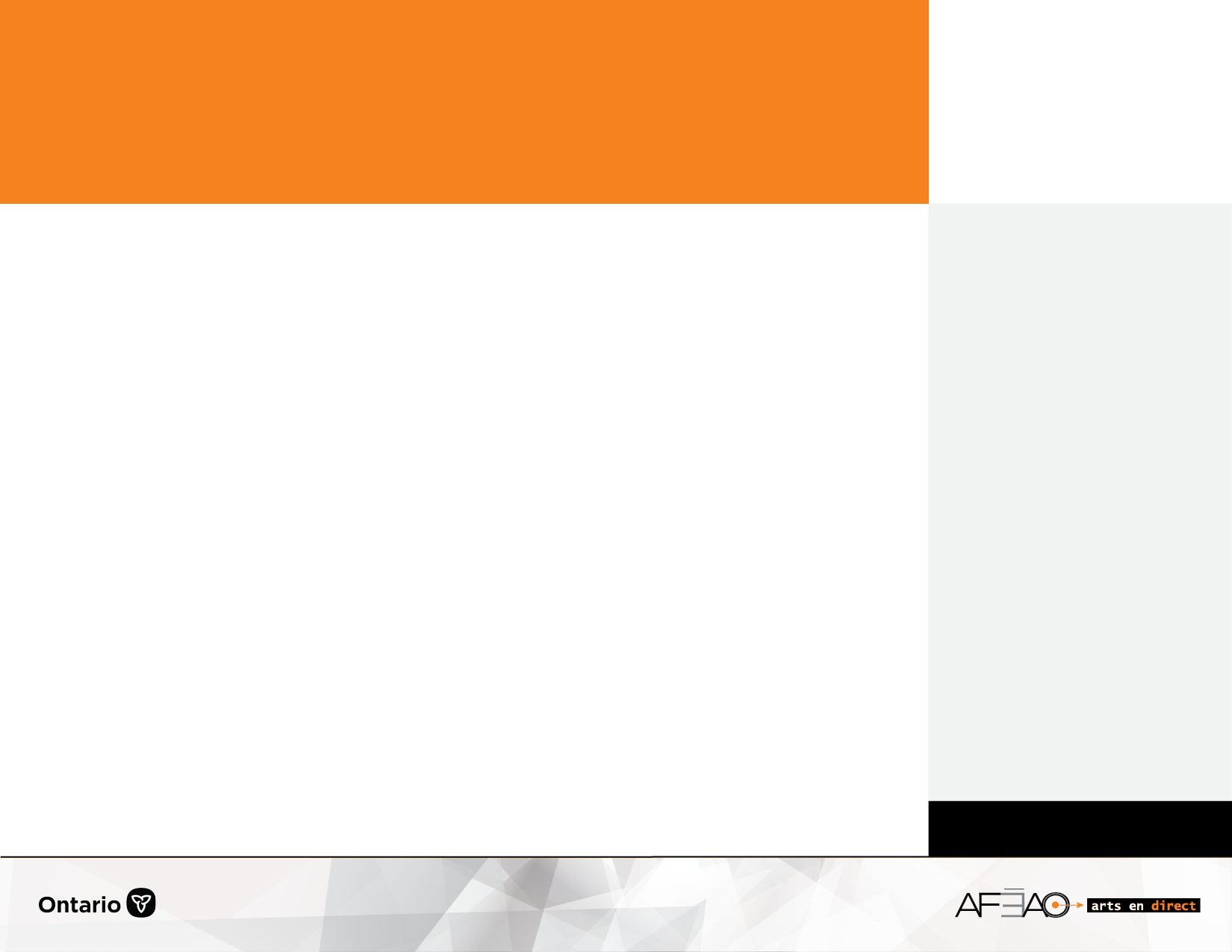 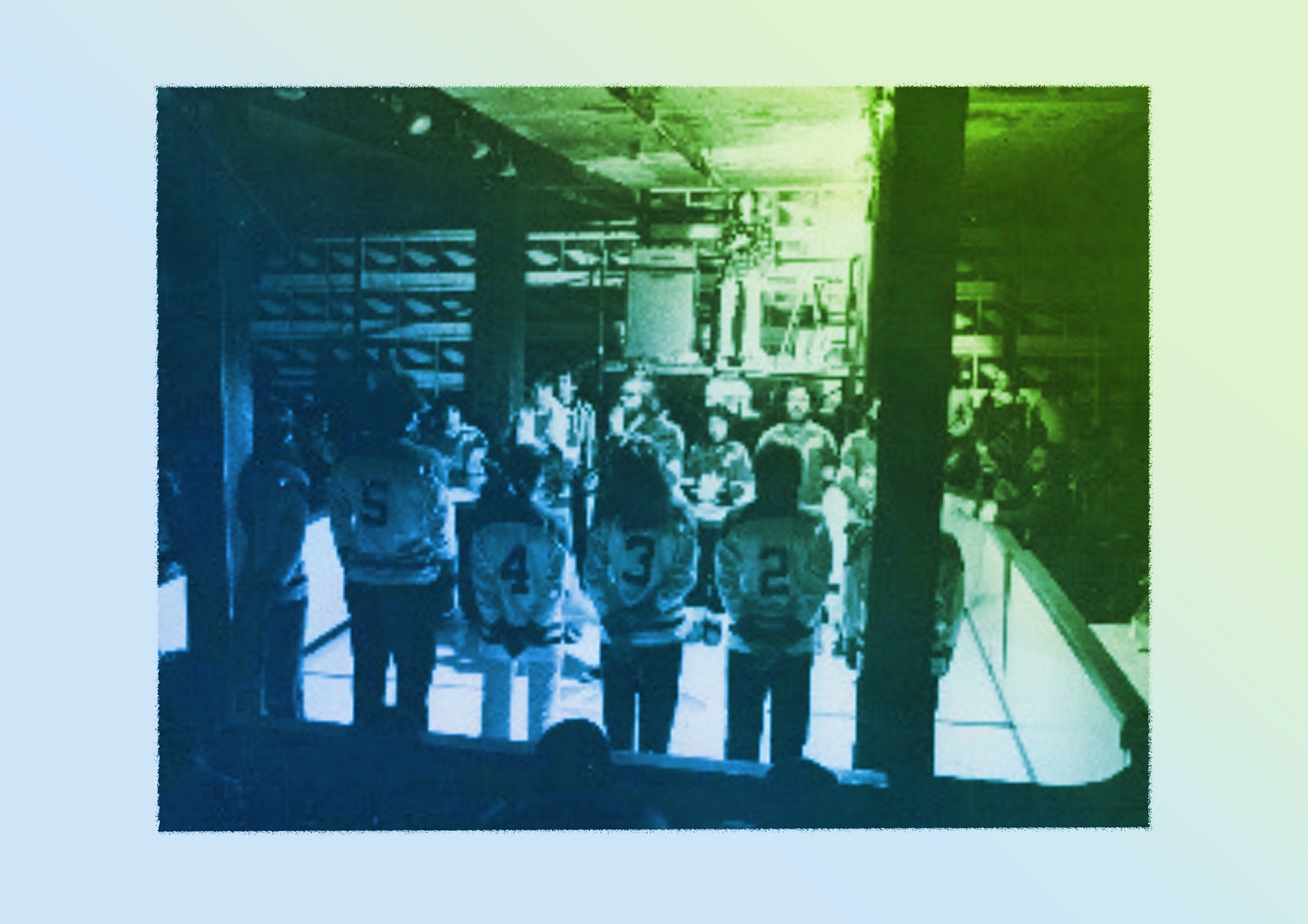 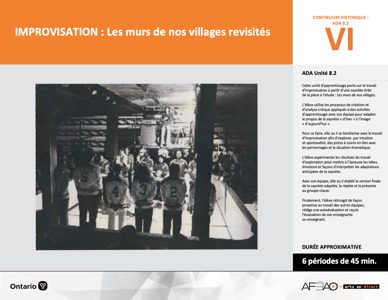 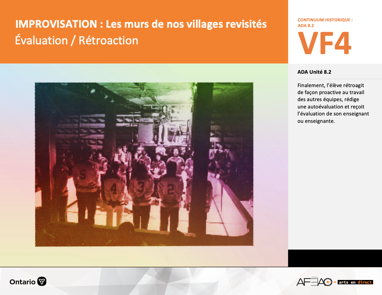 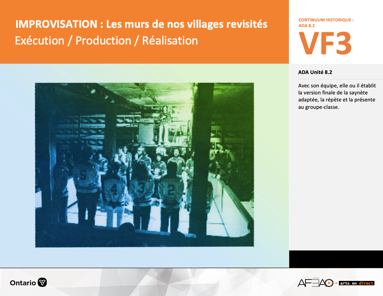 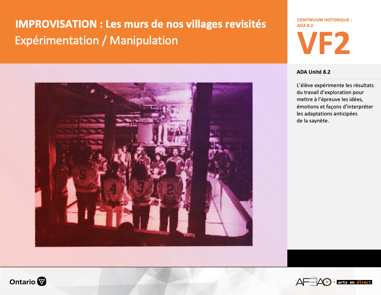 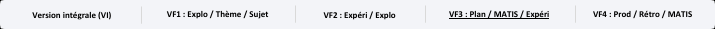 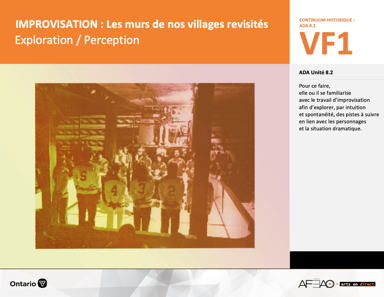 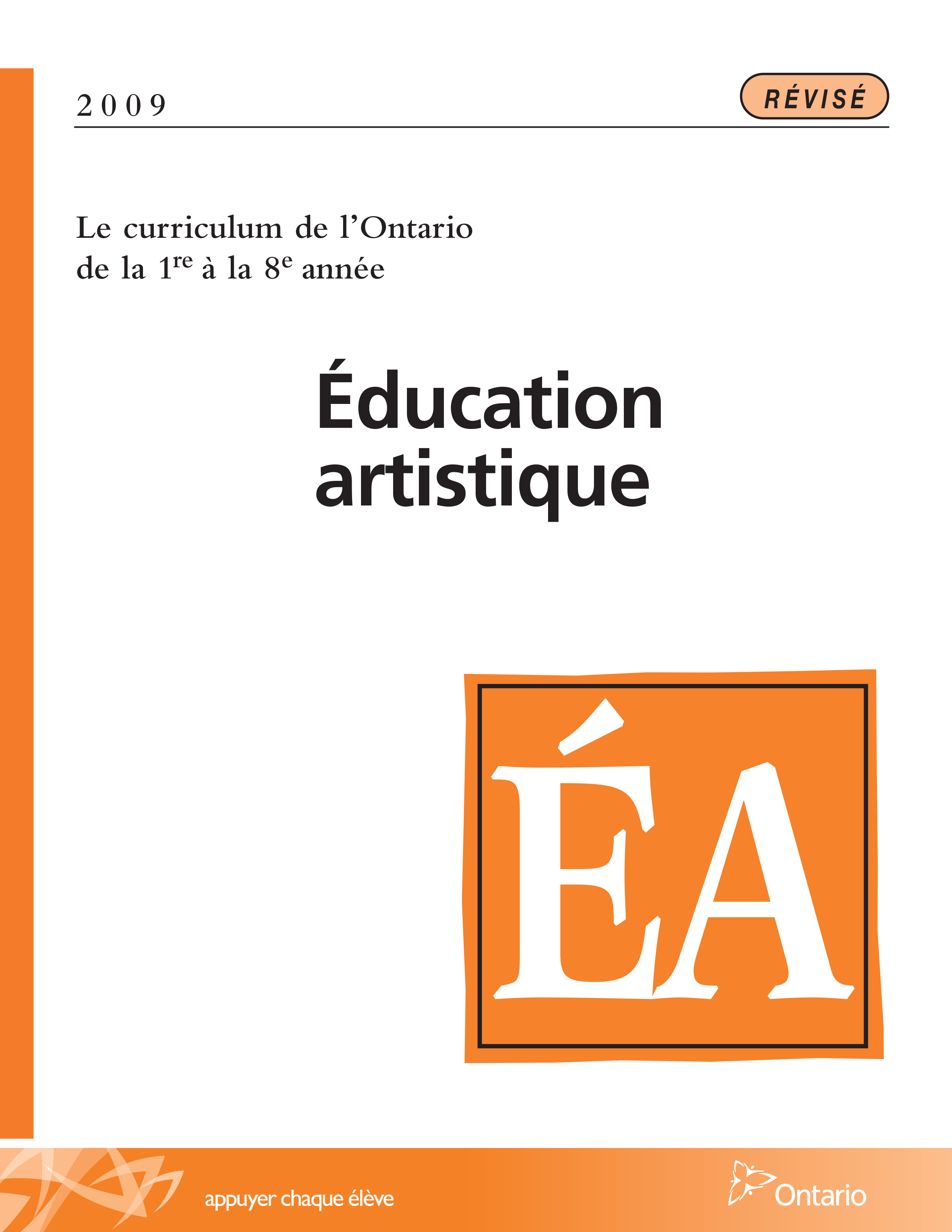 Table des matières Description Liste des attentes et contenusArt dramatique - 8e annéeTableau des fondements théoriques à l’étudeArt dramatique - 8e annéeDéroulementExécution / Production / Réalisation DescriptionCette unité d’apprentissage porte sur le travail d’improvisation à partir d’une saynète tirée de la pièce à l’étude : Les murs de nos villages. 
L’élève utilise les processus de création et d’analyse critique appliqués à des activités d’apprentissage avec son équipe pour adapter le propos 
de la saynète « d’hier » à l’image « d’aujourd’hui ». Pour ce faire, elle, il ou iel se familiarise avec le travail d’improvisation afin d’explorer, par intuition et spontanéité, des pistes à suivre en lien avec les personnages et la situation dramatique. L’élève expérimente les résultats du travail d’exploration pour mettre à l’épreuve les idées, émotions et façons d’interpréter les adaptations anticipées de la saynète. Avec son équipe, elle, 
il ou iel établit la version finale de la saynète adaptée, la répète et la présente au groupe-classe. Finalement, l’élève rétroagit de façon proactive 
au travail des autres équipes, rédige une autoévaluation et reçoit l’évaluation de son enseignant ou enseignante.Description de chaque étape du déroulement VF (fragmentée) VF3 : Exécution (verbe + utilisé en musique) / Production (verbe + utilisé en art dramatique et danse) / 
Réalisation (verbe + utilisé en arts visuels)Avec son équipe, elle, il ou iel établit la version finale de la saynète adaptée, la répète et la présente au groupe-classe.Liste des attentes et contenus À la fin de la 8e année, l’élève doit pouvoir :ART DRAMATIQUEAttente :A1. réaliser diverses productions dramatiques en appliquant les fondements à l’étude et en suivant le processus de création artistique. A2. communiquer son analyse et son appréciation de diverses productions dramatiques en utilisant les termes justes et le processus d’analyse critique. A3. expliquer la dimension sociale et culturelle de l’art dramatique ainsi que les fondements à l’étude dans diverses productions dramatiques d’hier 
et d’aujourd’hui, provenant d’ici et d’ailleurs. CONTENUS D’APPRENTISSAGEPour satisfaire aux attentes, l’élève doit pouvoir :Production et expression A1.1 recourir au processus de création artistique pour réaliser diverses productions dramatiques. A1.3 jouer successivement différents personnages en adaptant sa voix, ses gestes et le niveau de langue dans plusieurs situations dramatiques.Analyse et appréciationA2.1 recourir au processus d’analyse critique pour analyser et apprécier diverses productions dramatiques. A2.2 analyser, à l’aide des fondements à l’étude, plusieurs formes de représentation en art dramatique. A2.3 exprimer de différentes façons son appréciation de productions dramatiques, d’ici et d’ailleurs, qui ont pour thème l’identité 
culturelle francophone.Connaissance et compréhensionA3.2 expliquer les caractéristiques et les techniques propres à la ligue d’improvisation.  A3.4 comparer divers indices socioculturels, y compris des référents culturels de la francophonie relevés dans les œuvres étudiées. Tableau des fondements théoriques à l’étudeART DRAMATIQUE 
FONDEMENTS À L’ÉTUDE 8E ANNÉEDéroulementExécution / Production / RéalisationMatériel, outil, équipementPrévoyez : remettre à chaque équipe l’évaluation de l’Annexe 2 intitulée : Adaptations possibles d’hier à aujourd’hui – personnages, situation dramatique (voir : IMPROVIS_VF2_Annexe2);distribuer à chaque élève l’Annexe 1 intitulée : Liste de vérification (voir : IMPROVIS_VF3_Annexe1);utiliser l’Annexe 2 intitulée : Grille d’observation de l’équipe (voir : IMPROVIS_VF2_Annexe1);élaborer un horaire de présentation de chaque équipe sous forme de panel devant le groupe-classe portant sur la saynète 
et ses transformations.Enseignante / Enseignant Remettez à l’équipe l’évaluation de l’Annexe 2 intitulée : Adaptations possibles d’hier à aujourd’hui – personnages, situation dramatique 
(voir : IMPROVIS_VF2_Annexe2).Expliquez qu’à la lumière de l’évaluation de l’Annexe 2, l’élève d’un commun accord avec son équipe, crée à l’écrit une version finale, sous forme 
de monologue d’une minute, de qui est son personnage. Distribuez l’Annexe 3 intitulée : Liste de vérification (voir : IMPROVIS_VF3_Annexe1) et expliquez les aspects que doivent contenir le monologue 
pour présenter le personnage. Invitez les équipes à rédiger individuellement leur monologue dans leur cahier de notes ou leur dossier de documentation pour ensuite le présenter 
à l’équipe afin de recevoir sa rétroaction. Une fois les commentaires absorbés, l’élève répète son monologue devant un ou des partenaires 
de son équipe tout en appliquant les décisions prises par rapport au langage non verbal et verbal durant la lecture de son texte. Circulez, supervisez et notez le travail de répétition à l’aide de l’Annexe 2 intitulée : Grille d’observation du travail d’équipe 
(voir :  IMPROVIS_VF2_Annexe1).Élève À la lumière de l’évaluation de l’Annexe 2 intitulée : Adaptations possibles d’hier à aujourd’hui – personnages, situation dramatique 
(voir : IMPROVIS_VF2_Annexe2), discute avec tes partenaires des décisions finales à prendre en lien avec chaque personnage 
et la situation dramatique de votre saynète.À l’aide l’Annexe 1 intitulée : Liste de vérification (voir : IMPROVIS_VF3_Annexe1), rédige ton monologue.Répète ton monologue en le lisant à quelques reprises devant un des partenaires de ton équipe. Apporte des ajustements que tu juges appropriés 
selon les commentaires reçus. Prépare une version finale de ton texte aux fins d’évaluation sommative.Enseignante / Enseignant Invitez chaque équipe à préparer un commentaire écrit d’approximativement deux (2) minutes pour présenter au groupe-classe le propos d’origine 
de la saynète et les adaptations qui y ont été apportées. Invitez ensuite l’équipe à répéter sa présentation selon l’ordre des informations qui seront communiquées verbalement par chaque membre de l’équipe.Circulez, supervisez, répondez aux questions et notez le travail de rédaction et de répétition à l’aide de l’Annexe 2 intitulée : Grille d’observation 
du travail d’équipe (voir : IMPROVIS_VF2_Annexe1).Élève Discute avec tes partenaires d’équipe ce qui pourrait être présenté comme information pour répondre aux exigences de la présentation.Rédige avec tes partenaires les commentaires selon le vocabulaire approprié à l’art dramatique et détermine avec eux quel commentaire chacun présentera au groupe-classe. Enseignante / EnseignantPrésentez le contenu déroulement des présentations : Sous forme de « Panel » chaque membre de l’équipe présente : son commentaire au sujet de la situation dramatique de sa saynète;son personnage.Élève Pose des questions de clarification en lien avec le déroulement au besoin.DOCUMENTS D’ACCOMPAGNEMENTIMPROVIS_VF2_Annexe1IMPROVIS_VF2_Annexe2IMPROVIS_VF3_Annexe1